IEEE P802.24Vertical Applications TAGMinutes TAG 24March Plenary Session (hybrid)Tuesday, March 14, 2023 OpeningCalled to worder at 16:06 Local Time (EST).  Agenda: in doc 24-23-0003-02.   Following discussion, agenda approved by unanimous consent.Minutes: 24-23-0004-00 approved by unanimous consent.Action item review – no updatesLiaison reviewNo reports.   Comment:  Chris D will provide a point of contact for automotive industry groups.IoT WhitepaperDocument 24-22-0011-01 is the baseline.  IoT Discussion:Action plan from January was to obsolete document 24-17-0036r3.  Use 24-22-0011r1 as baseline moving forward.Review, discussion and revision of the draftAdditional actions: Ben and Alan and Allan will coordinate an ad-hoc to refine and expand IoT White Paper (deferred from January)24-22-0011r2 uploaded for offline review – will discuss in MayLow Latency White Paper	Doc #A 24-19-0003-18 (updated in November)Need to finalize and move to IEEE editors for publication.Areas identified for further content:Next steps – Ben to look into contact tracingConsider autonomous vehicle use casesUpdated:   24-19-0003-19Next steps – Ben to look into contact tracingFinal review of r19 between now and May. Add contributors to author block in May, assign new document number, move into publishing process.Solutions for Vertical ApplicationsDocument  #   24-22-0012-03Discussion on updatesUpdated:  24-22-0012-04Post to ask 802.1, 802.3, 802.11, 802.15 reflectors asking for comments prior to May 2023 meetings. Recessed at 17:44 Local Time.Wednesday March 15, 2023OpeningCalled to order 16:05 Local TimeAlternate Fuel Vehicle DiscussionReview AFV Communications White Paper OutlineReviewed contribution Smart home and EV charging system for Cooperative Energy Management   Agreed to schedule AFV Conference calls between now and May interim4pm Pacific, 7pm Eastern, 8am Korea27/28 March, 24/25 Apr (US/Korea)Vertical Applications – Industry Standards OutreachConcept:  802.24 serves as an opportunity for vertical markets and stakeholders (transportation, oil/gas, etc) engage with IEEE 802 and identify relevant “standards gaps” that may result in new projects.802.24 can function as an all-802 TIG for identifying and clarifying standardization needs for vertical marketsCan initiate activities to collaborate with WNG activities in Working GroupsAction Plan:Promote 802.24 as a venue for vertical stakeholders to initiate standardizationPartner with public visibility SC – further outreach to industry alliances and advocates.  Close the loop from external specs back into IEEE 802.  Document success stories to motivate.Participate in any IEEE 802 Showcase events to bring in industry people who are not interested in being a standards developer, but want to know about standards, and how to get them initiated. Engage and bring in new verticals at specific industry events and conferencesFuture TAG activitiesDiscussed several future activities: Update of first Smart Grid white paper to address latest amendments of 802.15.4 New topics: integration of Gas/Water into electric metering (battery powered leaf nodes)A whitepaper/document for application-specific use cases of Sub 1GHz standards (802.15.4g, 802.11ah and 802.19.3).New projects in in Sub-1GHz.  Potential updates to 802.11 and 802.15 in the works.IETF: Reliable and Available Wireless – may be an opportunity; need to find someone involved:Ask Tero, 802.15 IETFAnn will report back from next IETFTSN – movement of 802.1 and 802.3 towards specific profiles (related to vertical applications)  including AVB, Industrial Automation, Automotive, Aerospace.  Some work to apply TSN over wireless (802.11, 802.15.3, etc).   May be opportunity to update.Any Other BusinessNo other businessTAG ClosingReminder for the May Interim session given.AdjournAdjourned 17:37 local time.Gratuitous Squirrel Related Picture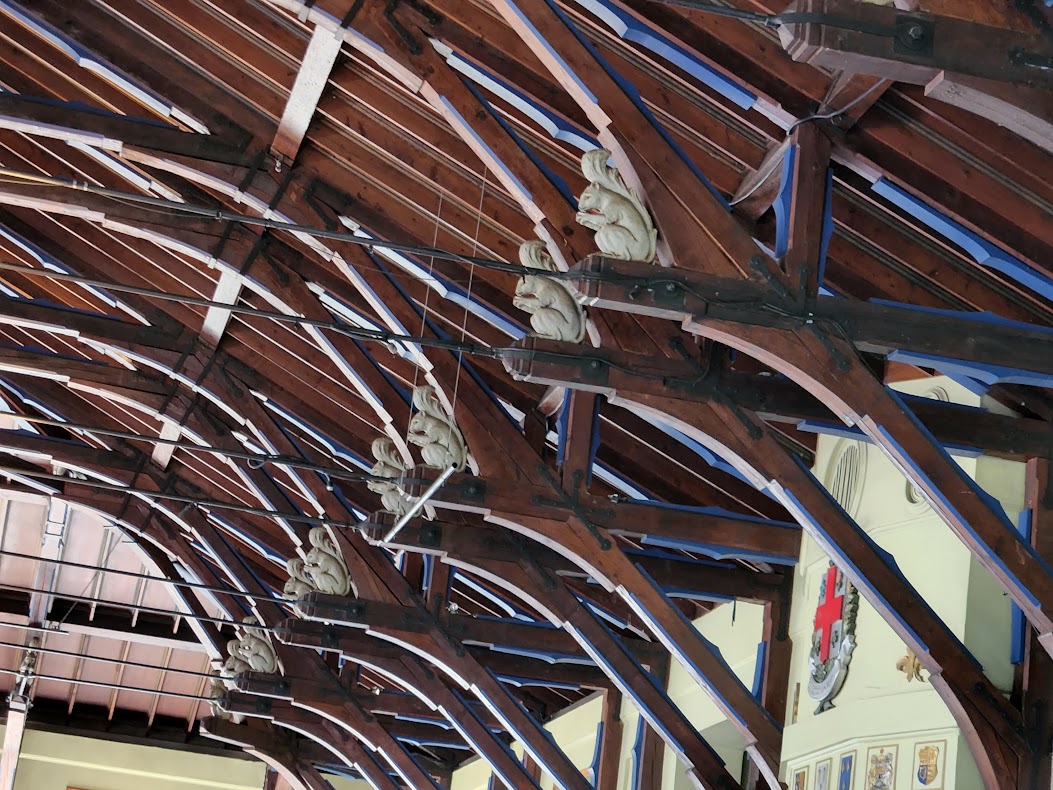 ProjectIEEE P802.24 Smart Grid Technical Advisory GroupIEEE P802.24 Smart Grid Technical Advisory GroupTitleMarch 2023 TAG MinutesMarch 2023 TAG MinutesDate SubmittedMarch 12, 2023March 12, 2023SourceBenjamin A. Rolfe (BCA)
Allan Jones (Activision Publishing)Voice:	+1 408 395 7207
Fax:	Deprecated
E-mail:	ben.rolfe @ ieee.orgE-mail:	Allan.Jones @ activision.comRe:802.24 TAG meeting802.24 TAG meetingAbstractMeeting minutes for 802.24 TAG and TGs.	Meeting minutes for 802.24 TAG and TGs.	PurposeDocument meeting and action items.Document meeting and action items.NoticeThis document has been prepared to assist the IEEE P802.24.  It is offered as a basis for discussion and is not binding on the contributing individual(s) or organization(s). The material in this document is subject to change in form and content after further study. The contributor(s) reserve(s) the right to add, amend or withdraw material contained herein.This document has been prepared to assist the IEEE P802.24.  It is offered as a basis for discussion and is not binding on the contributing individual(s) or organization(s). The material in this document is subject to change in form and content after further study. The contributor(s) reserve(s) the right to add, amend or withdraw material contained herein.ReleaseThe contributor acknowledges and accepts that this contribution becomes the property of IEEE and may be made publicly available by P802.24.The contributor acknowledges and accepts that this contribution becomes the property of IEEE and may be made publicly available by P802.24.802.24 TAG802.24 TAGTAG and TG1 Chair:Tim Godfrey (EPRI)Vice Chair and Recording Secretary:Benjamin Rolfe (Blind Creek Associates)